Moravskoslezský kraj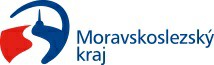 28. října 117 70218 OstravaZávěrečné vyúčtování dotace poskytnuté z rozpočtu Moravskoslezského kraje(následující část týkající se vratek rozbalit pouze v případě odpovědi „ANO“)Příloha č. 1 Závěrečné vyúčtování projektu_- Uznatelné neinvestiční náklady/ výdaje Příloha č. 2 Závěrečné vyúčtování projektu -_Přehled o úhradáchPříloha č. 3 Zpráva o zhodnocení stážeZávěrečné vyúčtování projektu – Uznatelné neinvestiční náklady/výdaje (Příloha č. 1) 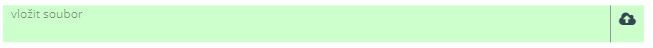 Závěrečné vyúčtování projektu – Přehled o úhradách (seznam účetních dokladů vztahujících se k uznatelným nákladům celého projektu včetně uvedení obsahu jednotlivých účetních dokladů) (Příloha č. 2)  zprávy o zhodnocení stáže vypracované mentorem / mentory a stážistou / stážisty kopie dohod o práci konané mimo pracovní poměrkopie účetních dokladů týkajících se dotace včetně dokladů o jejich úhradě(buď vložit elektronický obraz kopií do elektronického vyúčtování, nebo zaslat prostřednictvím poštovní služby, nebo podat osobně na podatelnu Krajského úřadu Moravskoslezského kraje, nebo zaslat do datové schránky poskytovatele, nebo zaslat elektronickou poštou).(nevedete-li podvojné účetnictví, originály účetních dokladů a kopie elektronických faktur označte názvem projektu, formulací „Financováno z rozpočtu MSK“, číslem smlouvy a výší použité dotace v Kč)Doklady prokazující způsob prezentace Moravskoslezského kraje dle smlouvy (povinná publicita).Účetní sestava uznatelných nákladů po analytických účtech financovaných z prostředků dotace a uznatelných nákladů financovaných z jiných zdrojů, účtuje-li příjemce v podvojném účetnictví.  Příloha – v případě, že je nutno vložit ještě další přílohu nad výše uvedené.Nyní závěrečné vyúčtování dotace odešlete prostřednictvím elektronického formuláře. Závěrečné vyúčtování musí být doručeno s podpisem, proto prosím použijte jeden z následujících postupů:V případě, že zasíláte závěrečné vyúčtování s uznávaným elektronickým podpisem, POUŽIJTE tlačítko ODESLAT S ELEKTRONICKÝM PODPISEM a následně opatřete toto závěrečné vyúčtování uznávaným elektronickým podpisem (§ 6 zákona č. 297/2016 Sb., o službách vytvářejících důvěru pro elektronické transakce, ve znění pozdějších předpisů) příjemce (člena statutárního orgánu nebo jiného zástupce). Tímto je závěrečné vyúčtování podepsáno a není nutno závěrečné vyúčtování zasílat způsoby dle písm. b., c. nebo d., pokud není dále uvedeno jinak.Je-li příjemce zastoupen na základě pověření nebo plné moci, ledaže oprávnění zastupovat příjemce vyplývá z již dříve předloženého pověření nebo plné moci, vyplývá-li ze stanov nebo obdobného dokumentu požadavek, aby závěrečné vyúčtování bylo podepsáno více osobami, nebo zástupce příjemce nemá uznávaný nebo kvalifikovaný elektronický podpis, postupuje příjemce vždy dle písm. b., c. nebo d. NEBOV případě, že zasíláte závěrečné vyúčtování prostřednictvím systému datových schránek, POUŽIJTE tlačítko ODESLAT a následně zašlete toto závěrečné vyúčtování do datové schránky Moravskoslezského kraje (název datové schránky: Moravskoslezský kraj, identifikátor datové schránky: 8x6bxsd), do buňky „předmět“ uveďte „RRC – Závěrečné vyúčtování DP Stáže 2024“.Vyplývá-li ze stanov příjemce nebo obdobného dokumentu požadavek, aby závěrečné vyúčtování bylo podepsáno více osobami, musí být toto opatřeno uznávaným elektronickým podpisem (§ 6 zákon č. 297/2016 Sb., o službách vytvářejících důvěru pro elektronické transakce, ve znění pozdějších předpisů) všech těchto osob.Je-li příjemce zastoupen na základě pověření nebo plné moci, musí být přílohou datové zprávy datový soubor vytvořený autorizovanou konverzí originálu nebo úředně ověřené kopie listinné plné moci nebo pověření tohoto zástupce včetně konverzní doložky (služba Czechpoint), nebo plná moc nebo pověření v elektronické podobě podepsaná(é) uznávaným elektronickým podpisem příjemce (člena statutárního orgánu příjemce), ledaže oprávnění zastupovat příjemce vyplývá z již dříve předloženého pověření nebo plné moci.NEBOV případě, že zasíláte závěrečné vyúčtování poštovní službou nebo ho podáváte osobně na podatelnu Krajského úřadu Moravskoslezského kraje, POUŽIJTE tlačítko ODESLAT a následně vyplněné závěrečné vyúčtování vytiskněte včetně obálky, podepište a podepsané závěrečné vyúčtování, popř. podepsal-li závěrečné vyúčtování zástupce příjemce na základě pověření nebo plné moci, závěrečné vyúčtování spolu s originálem nebo ověřenou kopií tohoto pověření nebo plné moci, ledaže oprávnění zastupovat příjemce vyplývá z již dříve předloženého pověření nebo plné moci, zašlete poštou příp. doneste osobně na podatelnu Krajského úřadu Moravskoslezského kraje, ul. 28. října 117, Ostrava.NEBOV případě, že zasíláte závěrečné vyúčtování podepsané uznávaným elektronickým podpisem elektronickou poštou, POUŽIJTE tlačítko ODESLAT a následně vyplněné závěrečné vyúčtování podepište uznávanými elektronickými podpisy všech osob, které je podle stanov žadatele nebo obdobného dokumentu musí podepsat, a zašlete je na adresu: posta@msk.cz. Je-li příjemce zastoupen na základě pověření nebo plné moci, musí být přílohou závěrečného vyúčtování buď datový soubor vytvořený autorizovanou konverzí originálu nebo úředně ověřené kopie listinné plné moci nebo pověření tohoto zástupce včetně konverzní doložky (služba Czechpoint), nebo plná moc nebo pověření v elektronické podobě podepsaná uznávaným elektronickým podpisem příjemce (člena statutárního orgánu příjemce), ledaže oprávnění zastupovat příjemce vyplývá z již dříve předloženého pověření nebo plné moci.Závěrečné vyúčtování je nutno odeslat ve lhůtě a dle pravidel stanovených ve smlouvě o poskytnutí dotace a v podmínkách dotačního programu. PID Název programu:Program na podporu stáží žáků a studentů ve firmách 2024Program na podporu stáží žáků a studentů ve firmách 2024Program na podporu stáží žáků a studentů ve firmách 2024Program na podporu stáží žáků a studentů ve firmách 2024Číslo smlouvy:povinné poleDotace pro rok:Dotace pro rok:2024Odvětví:Regionální rozvojKontaktní osoba:Kontaktní osoba:Jakub NovákNázev projektu:povinné polepovinné polepovinné polepovinné polePříjemce dotacedotáhne sedotáhne seIČOdotáhne seKontaktní osoba pro vyúčtování projektuKontaktní osoba pro vyúčtování projektuKontaktní osoba pro vyúčtování projektuKontaktní osoba pro vyúčtování projektuJméno, příjmení a titul:Pracovní zařazení, funkce:Telefone-mailSkutečná výše uznatelných nákladů/výdajů realizovaného projektuSkutečná výše uznatelných nákladů/výdajů realizovaného projektuSkutečná výše použité dotace za rok 2024 a 20250,00Vlastní použité zdroje za rok 2024 a 20250,00Nevyužitá výše dotace (vratka)0,00Celkové náklady0,00Nepoužité finanční prostředky(v případě vratky)	Ano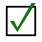 NeMimořádná vratka (v průběhu realizace projektu)Mimořádná vratka (v průběhu realizace projektu)Mimořádná vratka (v průběhu realizace projektu)Mimořádná vratka (v průběhu realizace projektu)Mimořádná vratka (v průběhu realizace projektu)Mimořádná vratka (v průběhu realizace projektu)vrácena dnečástka0,000,000,00variabilní symbolč. bank. účtu kraje120184-1650676349kód banky0800Vratka v rámci závěrečného vyúčtováníVratka v rámci závěrečného vyúčtováníVratka v rámci závěrečného vyúčtováníVratka v rámci závěrečného vyúčtováníVratka v rámci závěrečného vyúčtováníVratka v rámci závěrečného vyúčtovánívrácena dnečástka0,000,000,00variabilní symbolč. bank. účtu kraje120184-1650676349kód banky0800Údaje o projektuÚdaje o projektuÚdaje o projektuÚdaje o projektuPoužití dotace od1.6.2024Použití dotace do31.5.2025Adresa místa realizaceStručný popis realizace projektu s uvedením jeho výstupů a celkového zhodnoceníStručný popis realizace projektu s uvedením jeho výstupů a celkového zhodnoceníStručný popis realizace projektu s uvedením jeho výstupů a celkového zhodnoceníStručný popis realizace projektu s uvedením jeho výstupů a celkového zhodnoceníPrezentace podpory krajePrezentace podpory krajePrezentace podpory krajePrezentace podpory krajeZástupce příjemce dotace (který je oprávněn za příjemce jednat) stvrzuje, že předložené závěrečné vyúčtování dotace z rozpočtu Moravskoslezského kraje je úplné, správné a pravdivé:Zástupce příjemce dotace (který je oprávněn za příjemce jednat) stvrzuje, že předložené závěrečné vyúčtování dotace z rozpočtu Moravskoslezského kraje je úplné, správné a pravdivé:Místo a datumJméno a podpispovinné polepovinné polePřílohy ke staženíPřílohy si stáhněte a vyplněné je nahrajte do seznamu příloh tohoto vyúčtováníSeznam příloh k závěrečnému vyúčtováníPříjemce:doplní se ze záhlavíMoravskoslezský krajOdbor regionálního rozvoje a cestovního ruchu28. října 2771/117702 00 OstravaZÁVĚREČNÉ VYÚČTOVÁNÍ DOTACEDotační program: dotáhne se název programu ze záhlavíPID 